«Якісному управлінню можна навчитися. І будь-який з Вас зможе навчитися тому, як стати кращим в своїй галузі»Пітер Друкер, класик сучасного менеджменту.Здобуття рівня вищої освіти – БАКАЛАВР.Кваліфікація – БАКАЛАВР менеджменту.Галузь знань – 07 «Управління і адміністрування».Форми навчання – очна (денна та вечірня), заочна.Термін навчання – 3 роки на базі ОКР молодшого спеціаліста;– 4 роки на базі повної загальної середньої освіти за сертифікатами ЗНО з предметів:Відкрита конкурсна пропозиція: 1. Українська мова та література; 2. Математика; 3. Іноземна мова або географія (не менше 100 балів кожен). Небюджетна конкурсна пропозиція: 1. Українська мова та література; 2. Історія України; 3. Іноземна мова або географія (не менше 100 балів кожен)Під час навчання в університеті студентам будуть надані знання, навички та уміння професійної та практичної підготовки за наступними дисциплінами: Менеджмент, Адміністрування організацій, Економічні основи управління організацією, Зовнішньоекономічна діяльність підприємства, Управління персоналом, Логістика, Маркетинг, Облік та оподаткування, Операційний менеджмент, Управління якістю, Управлінський аналіз діяльності підприємства, Фінанси підприємств, Бізнес-планування, Контролінг, Управління міжнародними комерційними операціями, Управління перевезеннями тощо.Професійна діяльність бакалавра менеджменту полягає у вирішенні практичних питань економічної діяльності підприємства і організації управління ним з метою підвищення його конкурентоспроможності, стимулювання успішної діяльності персоналу, активізації інноваційної діяльності, формування організаційної культури і управлінської структури підприємства, тощо.Актуальність професії менеджера: висока потреба в професіоналах в галузі менеджменту; цікава робота в ролі керівника людьми; робота, яка потрібна всім організаціям, незалежно від їх розміру і форми власності; творча робота; висока оплата праці професіоналів-менеджерів;професія надає відмінні кар'єрні можливості, особливо якщо до отриманого багажу знань у випускника додаються такі затребувані роботодавцями якості, як управлінський і організаторський талант, відповідальність, працездатність, ініціативність і комунікабельність.Перспективи подальшого навчанняЗдобуття рівня вищої освіти МАГІСТРДодаткові можливостіОтримання другої (паралельної) вищої освіти, у т.ч. диплом магістра Вищої банкової школи міста Вроцлав (Польща).Проведення тренінгів та відіо-лекцій німецькими професорами за допомогою платформи дистанційної освіти в НТУ «Дніпровська політехніка»; українсько-німецькі літні школи для студентів; семестрові програми навчання в Бранденбурському технічному університеті міста Котбус-Зенфтенберг (Німеччина).Поглиблення мовної підготовки: навчання в українсько-американському, українсько-німецькому, українсько-іспанському, українсько-польському  та інших мовних центрах.Стажування за кордоном.Участь в міжнародних школах, виступи з доповідями докладів на наукових конференціях, публікація  статей в наукових журналах, слухання лекцій провідних вітчизняних та закордонних фахівців з менеджменту та економіки.«Шановні абітурієнти!Ви маєте прийняти одне з найголовніших рішень у житті, тому дуже важливо зробити правильний вибір. Плануйте свій успіх. Пам’ятайте, що Ваше майбутнє створюється вже сьогодні».Завідувач кафедри менеджменту, професор, д.е.н. заслужений економіст України, Швець Василь ЯковичКафедра менеджменту: м. Дніпро, проспект Д. Яворницького, 19, 4-й корпус, 3-й поверх, кімната №64, тел. (056) 756-09-36Адреса офіційного сайту: mvs.nmu.org.uaЗ нами Ви досягнете більшого!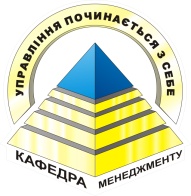 НАЦІОНАЛЬНИЙ ТЕХНІЧНИЙ УНІВЕРСИТЕТ«ДНІПРОВСЬКА ПОЛІТЕХНІКА»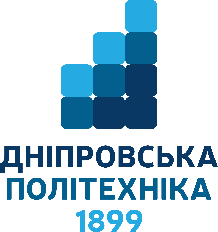 КАФЕДРА МЕНЕДЖМЕНТУ Спеціальність – 073«МЕНЕДЖМЕНТ»(спеціальність акредитовано до 2023 р.)Ліцензійний обсяг прийому, осібЛіцензійний обсяг прийому, осібЛіцензійний обсяг прийому, осібденна формазаочна формавечірня форма25016525Випускники спеціальності «Менеджмент» підготовлені до роботи на машинобудівних, гірничодобувних, металургійних, хімічних, транспортних та інших підприємствах для управління структурними підрозділами та процесами, у тому числі в сфері зовнішньоекономічної діяльності.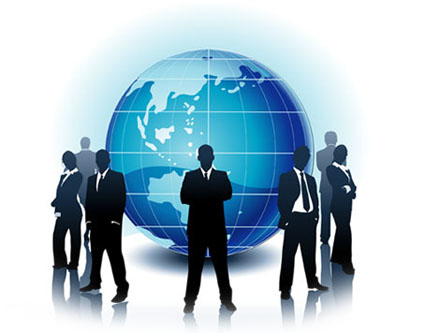 Випускники можуть працювати: в установах та організаціях усіх галузей на посадах менеджерів (управителів) з адміністративної діяльності, менеджерів (управителів) з логістики, менеджерів (управителів) з постачання, менеджерів (управителів) із збуту, менеджерів (управителів) із зв’язків з громадськістю, менеджерів (управителів) із зовнішньоекономічної діяльності, менеджерів (управителів) з персоналу, менеджерів (управителів) у сфері операцій з нерухомістю, менеджерів (управителів) з досліджень ринку, менеджерів (управителів) з консультацій з питань комерційної діяльності  тощо.№Освітні програми кафедри менеджменту1Менеджмент організацій і логістика2Менеджмент зовнішньоекономічної діяльностіДиректор навчально-наукового інституту економіки, завідувач кафедри менеджменту, професор, д.е.н. Швець В.Я., 4-й корпус, 3-й поверх, кімната №63, тел. (0562) 47-39-97.Декан факультету менеджменту, професор, д.е.н. Бардась Артем Володимирович,4-й корпус, 3-й поверх, кімната №64-а,тел. (0562) 47-23-77.